Урок 93. Технология ремонтов ВЛ.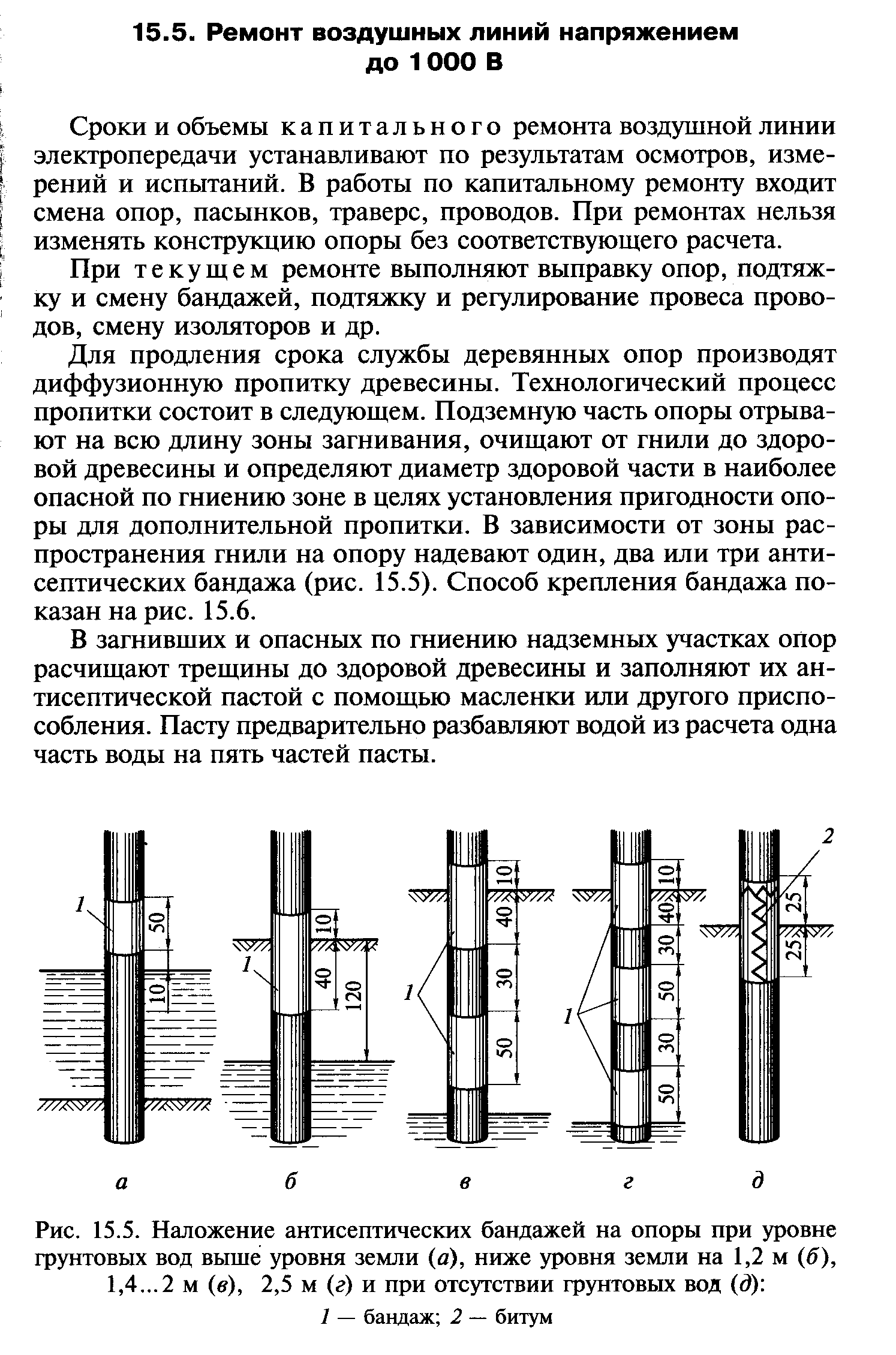 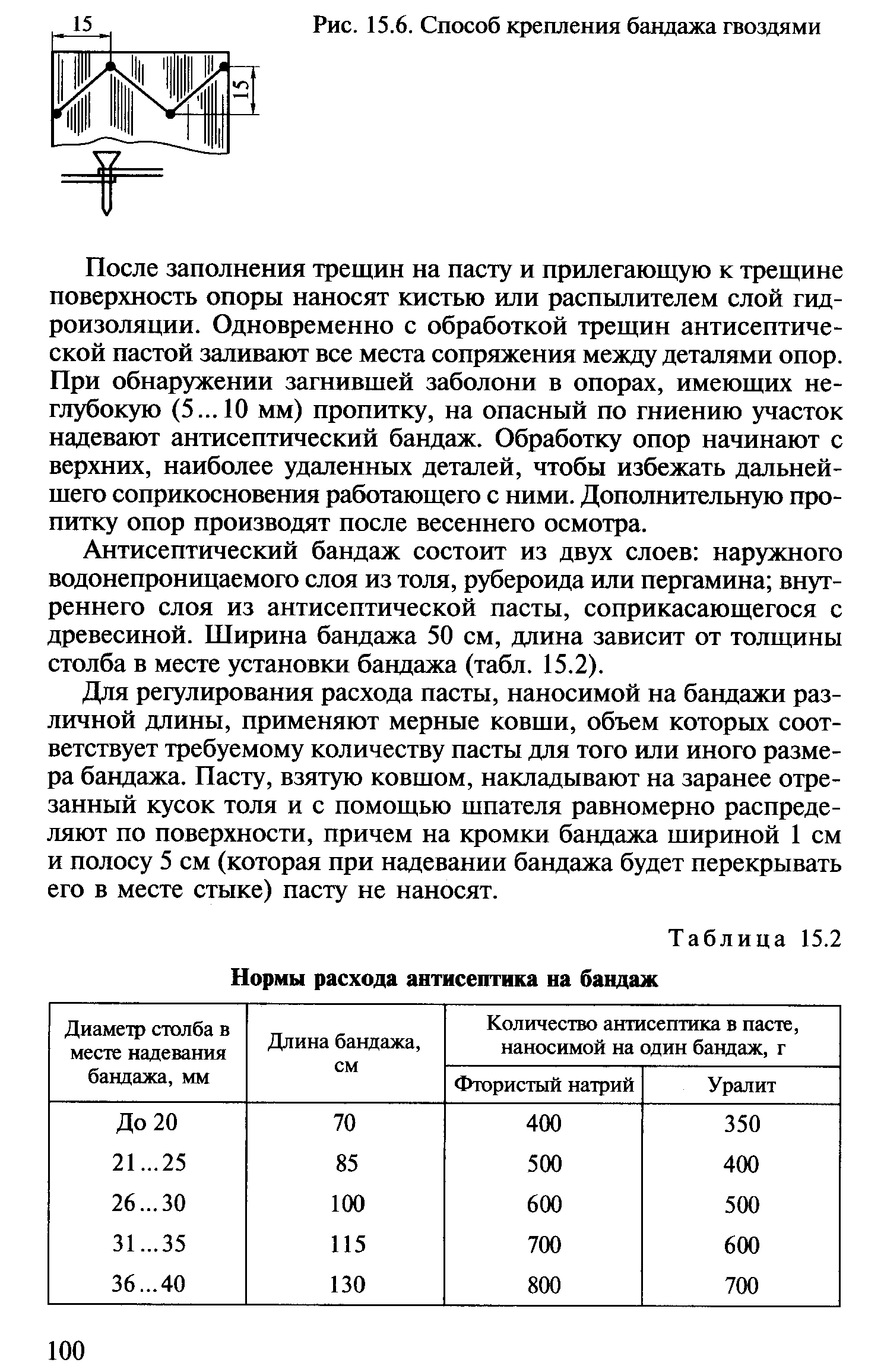 Центральная темная часть ствола дерева называется ядром, а периферийная светлая – заболонью.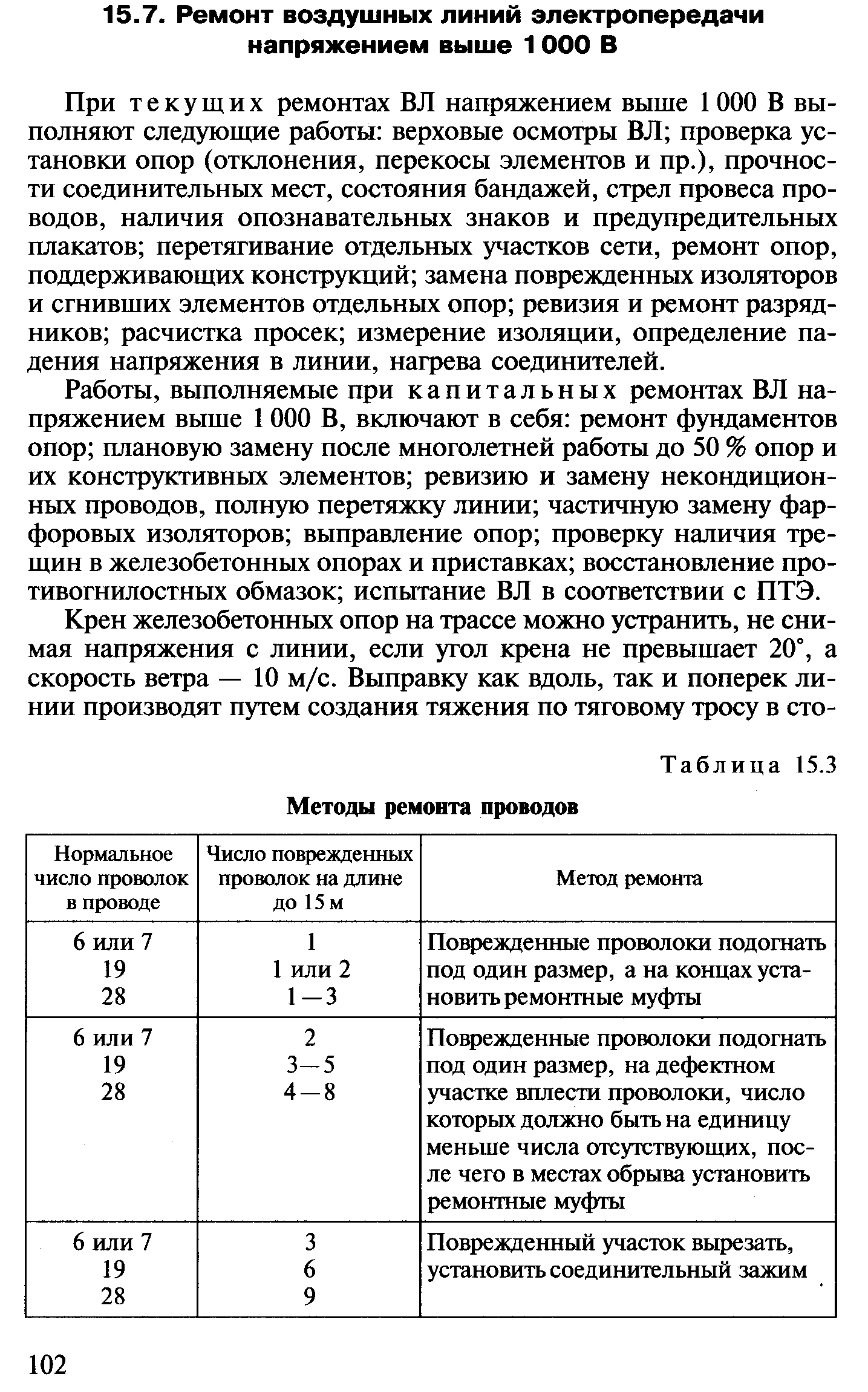 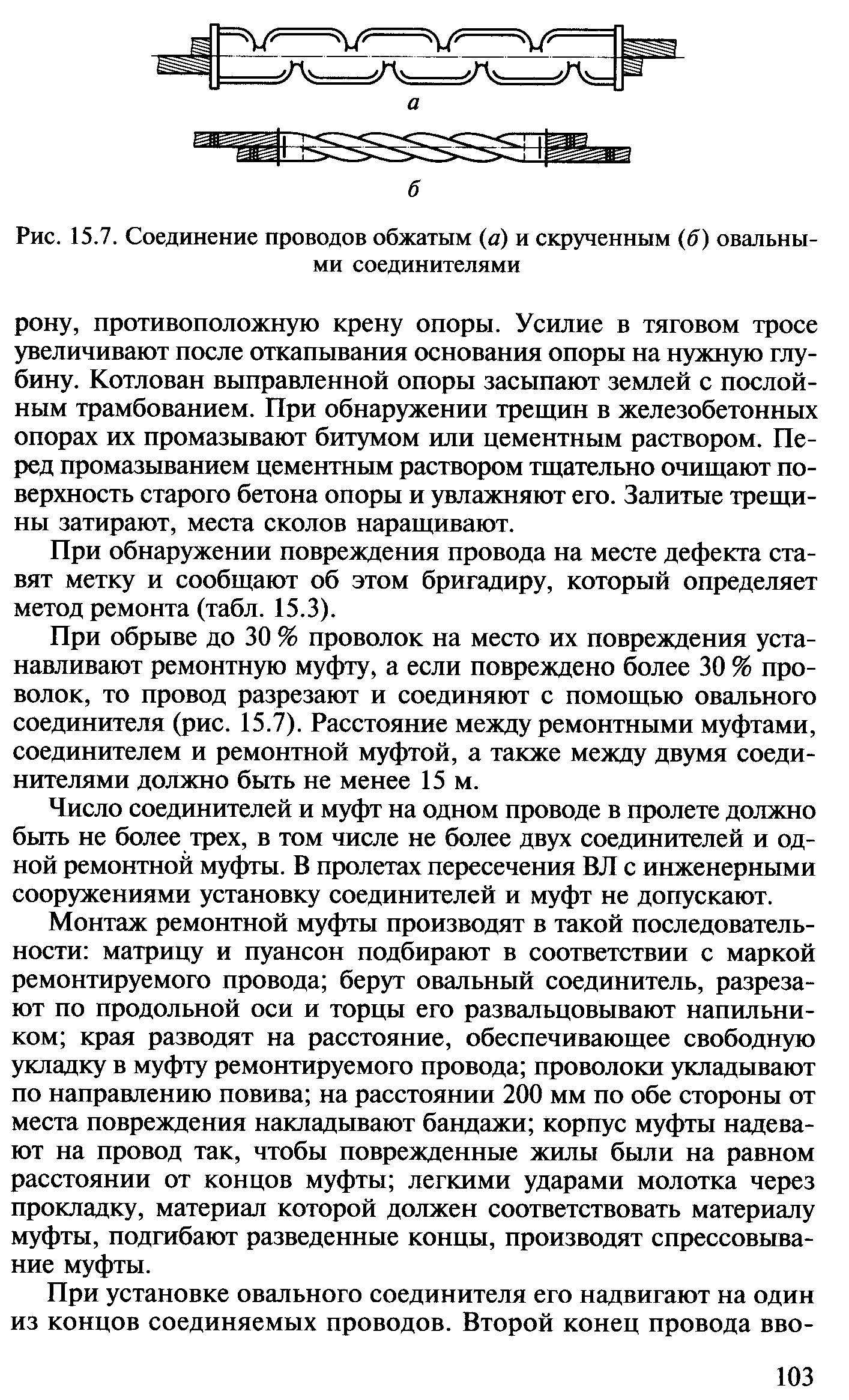 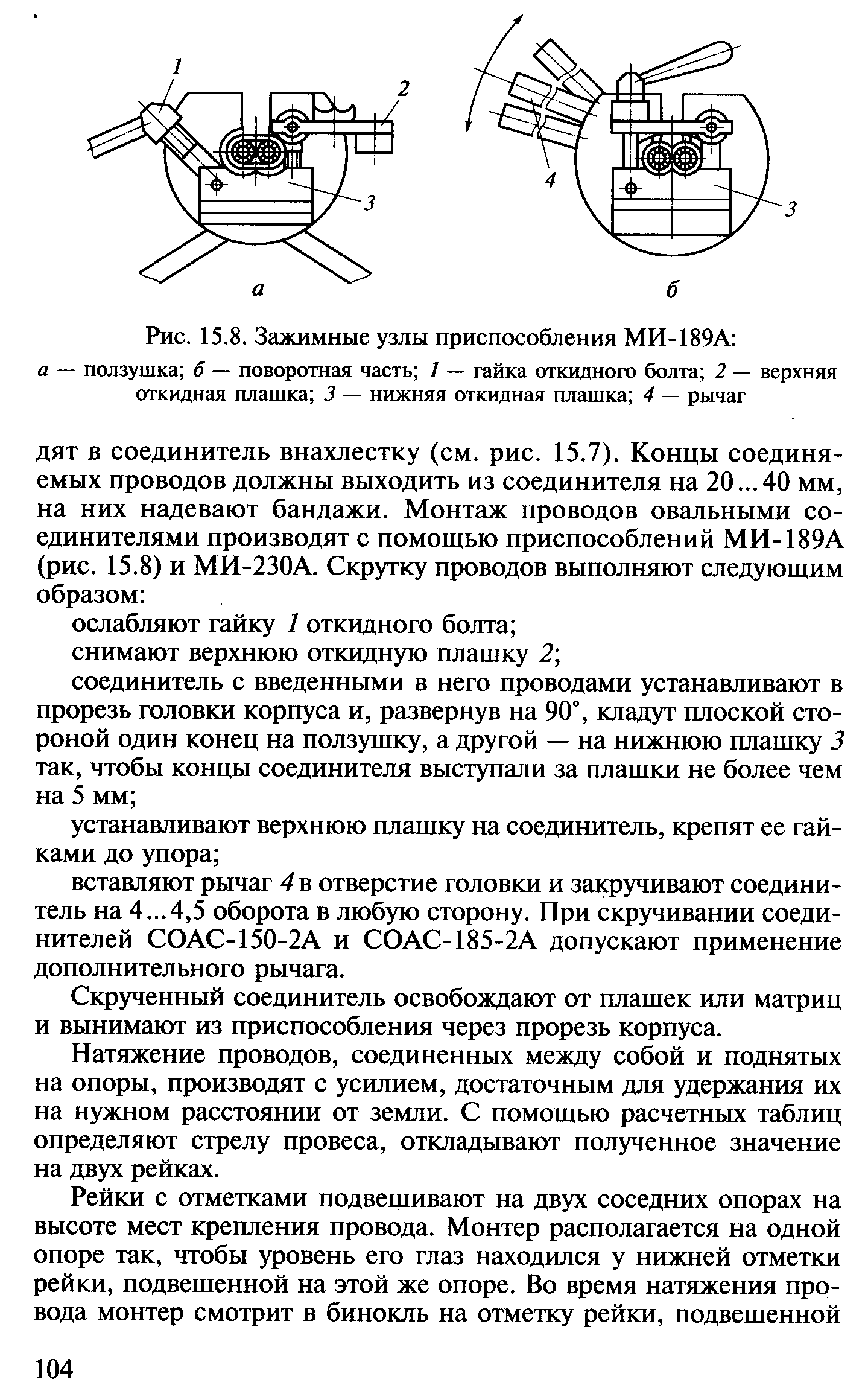 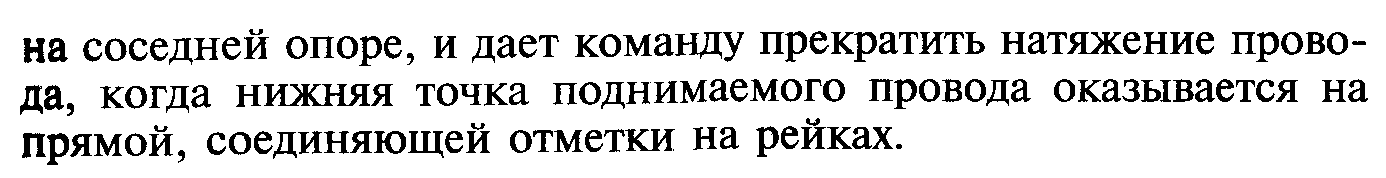 Задание: изучить лекцию и составить конспект.